CC-SORVA ORV Club has compiled a list of guidelines and equipment to help improve the users trail riding experience.

We have divided the riding guidelines into various subgroups intended to help the rider, when they need it. Please feel free to comment on the list, we want to provide accurate and valid information for all ATV riders alike. Your experience is valuable.


Confrontation

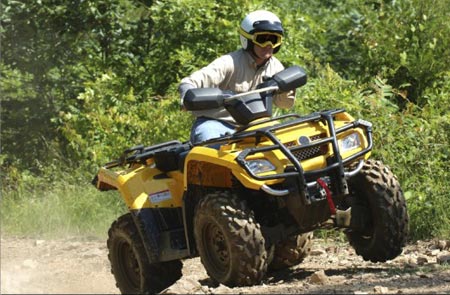 Keep to the rightAlways yield to the ATV's ascending a hill, vs the ones descending on a single trail.Smaller groups yield to larger groups riding on a single trailSlower group permits faster group to overtake on a single trailUse hand signals to indicate number in party, last in party indicates last by raised fistWhen overtaking or passing another vehicle, do so in a slow controlled manner. This reduces the impact of air born debris, kicked up by the machine, on the overtaken vehicleYield to larger vehicles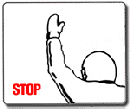 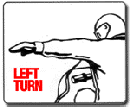 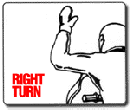 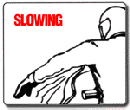 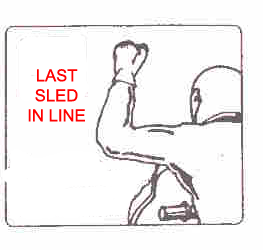 Group Riding

Leader clearly informs rider of rules at a pre-ride meetingLeader asks members of the group, if anyone in party has any medical conditionsLeader asks members of the group, if anyone has any safety certificationLeader informs members of the group, where emergency personnel contact information is locatedPerson riding is responsible for person back and front, if person in back is not visible, stop until they arePerson is responsible to know number of riders behind themDo not pass other riders unless signaled to do soChange rider order only at area where entire group is all stopped and others can be aware of the new order, if a rider change is done outside of a full stop, communicate with leader and rear ATV the new orderIndicate obstacles to following riderPay particular attention to rider behind when overcoming obstaclesLeader should slow party, until all have overcome the obstacle, validate group readiness with thumbs up, thumbs down sign before proceedingStop until can see majority of party at stop signs, validate group readiness with thumbs up, thumbs down sign before proceedingTake stops regularly with large groups, stop frequency should be agreed at start of ride, if passing a long chain of obstacles, consider stopping to permit party to rest.Don't over ride your capabilities, ride at your comfortIndicate stopping or slowing downKeep less experienced riders near the front, so they can instructed be and watched carefullyRear and lead riders should wear attire that is visible from a long distance, if terrain is suitable for an orange flag on a pole for tail, then the rear lead shall sport oneRiders must watch for signs of issues with ATV in front of them (eg. leaking fluid, stuck branch, wobbling wheel)Communicate with rider in front by flashing lights


Land and Property

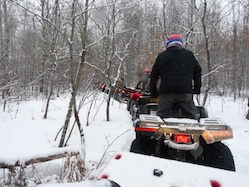 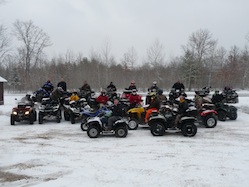 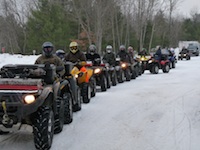 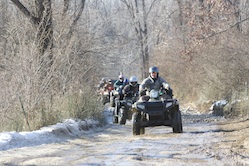 Close all gates that you open (common in SD & Wyoming)Carry out what you carry in (don't litter)Tread Lightly & Respect the landDon't spin or do donuts. ATV donuts leave scars or ruts on dirt road, do not put riders in a positive lightSeek permission before traveling, if land is privateOn Dirt roads, slow down near dwellings, don't raise dustPut back, if you move thingsBe aware of surroundingsReport property damage or garbage dumping to property owner, prove value back to owner to encourage continued riding privilegeAssist Property owner in maintaining or repairing trail or property neighboring trailBeware of activities in area, if known lumber work in area, treat area with extreme caution, be attentive to sound and area ahead


General 

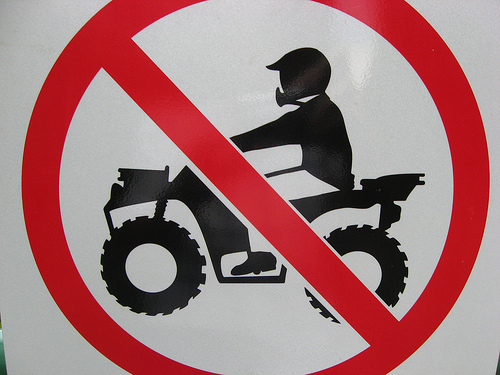 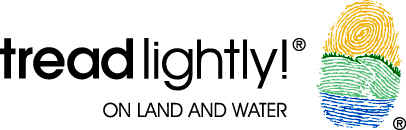 Stay on the trail and observe posted signageReport downed trees or obstaclesOffer assistance to others in distressProperly thank others for assistance or guidanceObey local lawsObey Signage posted by crews working in area (lumber/Mining)Don't harass the wildlifeDon't do tricks outside of a designated areaBe courteous to all, while riding or while stoppedDon't let emotions affect your riding styleLearn your hand signals and use them, right, left hand bent up from elbow, hand open, fingers pointing up, Left hand pointing left hand open, stop, hand closed in a fist, arm pointing up (insert pics here)Wave at othersDo not hesitate to ask questions, or advice from other riders, riders want to helpClear small obstacles and branches if they pose danger to others and pose no risk to you to remove themNoise is enjoyed in a special park, not so on the trail. Minimize noise, especially in areas near dwellings or businessesStop when signaled by others or Enforcement officialsStop at wide areas of trail or designated areas, do not blaze a new spotWhen stopping, leave trail clear, so that others can passDo not light fires outside of designated areasDo not throw cigarette butts into the woods, extinguish all flame before stowing or disposing properlyWhen using outdoors as restroom, bury human fecal matterWhen burning a fire, do not dispose of plastics or glass within fire. It is ok to burn paper or cardboard within the fire.When riding at night, dim lights when approaching others, especially those that add HID lightingBe an ambassador for the hobby/activity
Safety
Ride with lights onLeave at least two quad lengths space in front of youLeave greater distance in front of you if dusty or rainingOn difficult terrain, scout out area on foot before attempting on ATVOn steep terrain, provide scout with tow rope before climbingOn steep Terrain, lean uphill or stand uphillKeep appendages within the confines of the ATV rider area, the ATV weighs more than youStand while riding over moguls, The legs will absorb part of the shock, permitting greater control of ATV, if uncertain on how to properly stand consult a more experienced riderDo not exceed passenger count specification of ATVFollow the age recommendations of the ATV classDo not let underage riders ride unaccompaniedDo not operate under the influence of a controlled, prescribed, or illegal substanceKnow your ATV, sounds, feel, limitsRide wisely, use your head for more than a helmet rest.When fording unknown water, treat it as if there are hidden obstaclesDo not attempt to cross water at high rates of speed
Parking, Trailhead & Quad

Park at the trailhead in designated areas, smaller vehicles in smaller spots, large vehicles in larger spotsDo not block Emergency Exits with vehicleLeave adequate but not excessive room between vehicles, if early park near as possible to markers, not in the middleLeave on front seat, name and number in party riding, show time of departure on paper leave a form of contact info, ensure paper is visible from side window (do not show estimated time of arrival)Leave room to exit and do not block others in.Park ATV's in manner that does not obstruct regular vehicle travelWhen parking in vehicle spot at store or not at trailhead, minimize spots used by parking multiple ATV's in spotWhen fueling ATV, Park ATV's side by side while fueling at station, this obstructs the regular traffic flow less.If parking on an incline, block wheels of trailer
Apparel

Wear head protection that is approved by DOT or SnellRecommend visor on helmetWear Eye protection, suggest ventilated and filtered to reduce dust intakeWear footwear that provides shin or ankle protectionAlways wear a shirt, recommend long sleeved or riding jacketRecommend long pants able to withstand a degree of abrasionRecommend form fitting riding gloves, with a degree of padding. These style reduce hand/thumb fatigueRecommend body armor if riding in tight trailsRecommend dust mask, if riding in dusty areaRecommend neck support if riding fast rough trails or in scramble areaSecure wallet in watertight area on ATV or put in Ziplock and secure in ATV.
Additional Accessories

Ziplock first aid kit with a few bandages, neosporin, bugspray, suntan lotion, aspirin, chewing gum, superglue, a needle If room permits a formal first aid kit.A Knife, Recommend multifunction tool brand like Leatherman or GerberSmall pocket saw, if space permitsSmall air horn and Whistle, use for emergency and getting attention of people. Recommend radio, or two, if space permitsCompass or GPSHandwipesToilet PaperSmall shovel/trowelMAP of areaSmall pocket saw for clearing small trees in an emergencySpare batteries for GPS, If space permitsFlashlightBungie Cords20 feet of 1/4 inch ropeTow strapSpare spark plug and associated removal toolDrinking waterIf on medication place in ziplock bag with emergency first aid kitNon-salted peanuts or other non-salty snack that withstand temperature changesRemove valuables from pocket and stow in secure dry areaZip ties in various sizesDuct TapeClean RagPaper TowelsStow emergency money in waterproof area on ATV.Have emergency information about you, relatives, ATV, Tow vehicle, including pictures in emergency Ziplock bag, this is useful if you become separated from the ATV, or something happens to tow vehicle. If possible have info printed on business card stock, and have on ATV, you and Tow vehicleStow Cell phone in ziplock bag and place in secure area on ATVBalance load on the ATV, Do not put heavy materials behind luggage rack, or excessive weight on one rack or another, improper weight distribution will severely inhibit your ability to control the ATV, with tipping or rolling over likelihood being increasedAll the above accessories should be able to fit into a medium fanny pack than can either be bungied onto a sport quad or within a utility quads factory equipped storage areas.Preparation

Ensure all paperwork is with you, both for ATV, Tow vehicle, and trailer. (Registration, insurance, license, ORV sticker,)Check OilCheck Grease fittingsFuelCheck AntifreezeClean ATV of organic matter (try to avoid bring plant life from one region to another)Check tires (air pressure and tire condition for damage)Check RimsCheck winch (if equipped)Check all body panels and fastenersBring spare oilBring Spare GasCheck lights and instrument panel, ensure all idiot lights light when you turn on ignitionPut toolbox in trailhead vehicle to do simple service(for you or someone else)Check tie down straps, Never settle for just one, go with two or moreIf using ramps ensure when load and unloading they are tied down securely and the ramp doesn't move.Check over tow vehicle similarly to ATVIf using a trailer, check out trailer similar to aboveIn Tow vehicle have a set of jumper cables or a booster battery pack.In tow vehicle/trailer ensure you have a full first aid kitIn tow vehicle/trailer ensure you have a fire extinguisher, with the proper Class B (&C) rating.In Tow vehicle or Trailer have spare set of clothes/shoes and a towel(Don't Panic)In Tow vehicle or trailer, have a second set of keys hidden in case you lose the ones with you.In tow vehicle or Trailer have drinking waterIn tow vehicle or Trailer have full formal first aid kit.In tow vehicle or trailer have spare tie down strapsIn Tow vehicle or trailer have a 5lb hammerIn Tow vehicle or trailer have a jack and appropriate tools to change a tire on the ATV, truck, or trailerIn Tow vehicle or Trailer, have a list of local emergency contacts and directions to them (hospital/Sheriff/DNR/ETC)In tow vehicle have spare set of information about ATV, VIN, CC's model, year, mileage as well of a picture of the aTV. This information is useful if vehicle is stolen or damaged beyond repair.AS mentioned in another section have contact information for family in vehicle, but have detailed list in glove boxIf you require medication, leave emergency supply in vehicle. Also state on contact list your condition and what to do it problem occurs.Leader of group ride. Gather special medical needs information form all riders prior to ride. Suggest information be kept sealed unless needed. Summarize individuals require special treatment and leave copy in vehicle, keep primary copy with you should it be needed on ride.


Follow-up

Check over ATV following rideRemove major debris and sticks at siteLook for areas of impact or damage while removing debrisIf possible do light cleaning with water at site, no soap or detergent.Load vehicle and tie down securelyEnsure ATV is in park or with brake onEnsure ATV is offVisually inspect tow vehicle and trailer before departingEnsure trailer is secure to tow vehicleCheck lights.Write down any major issues or obstacles found on trailEnsure area around vehicle is clear of litterPickup after others as well as self.Write down positive aspect of trailReport via web or mail your experience with the trailNotify those responsible for maintenance of any issues as well as your experience.